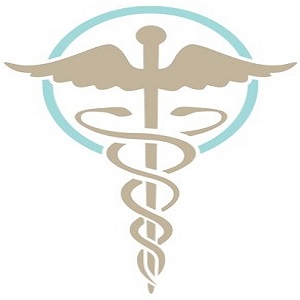 Disclosure Statement and AcknowledgementDRAINING AND/OR ACID WASH TREATMENT OF A SWIMMING POOL’S FINISH ARE MAINTENANCE PROCEDURES USUALLY NEEDED PERIODICALLY THROUGHOUT THE LIFE OF A SWIMMING POOL. HOWEVER, SINCE THESE PROCEDURES INVOLVE DRAINING THE SWIMMING POOL AND APPLYING CHEMICALS TO THE PLASTER, THERE ARE CERTAIN RISKS INVOLVED NOT NORMALLY ASSOCIAED WITH DAY TO DAY MAINTENANCE PROCEDURES AND WHICH ARE NOT WITHIN THE CONTROL OF THE POOL SERVICE TECHNICIAN. THE PURPOSE OF THIS STATEMENT IS TO PROVIDE YOU, THE CUSTOMER, WITH ADDITIONAL INFORMATION CONCERNING THESE PROCEDURES AND INFORM YOU OF SOME OF THE RISKS INVOLVED AND WHAT THE TYPICAL RESULTS OF SUCH PROCEDURES ARE.Periodic draining of swimming pool water is a common maintenance practice. It is routinely performed to remove water that has become hard or laden with excessive minerals, or to perform repairs to a swimming pool. Normally, removal of water from a swimming pool causes no problems. However there are a few things that can happen of which you should be aware. When the water is removed, the swimming pool may rise out of the ground, a condition often times caused by hydrostatic pressure (i.e., too much moisture in the soil). Once exposed to air, tile may fall off the swimming pool; the plaster can shrink, expand, crack, blister, flake or pop off, etc. These problems do not normally occur, and are beyond the control of the person who has simply “drained the water.” However, the possibility of these problems can be reduced by not draining the swimming pool during the wetter times of the year, not leaving the swimming pool empty for more than 48 hours during hot or dry weather before refilling. Repairs that require the draining of a pool should be made as quickly as possible and the pool refilled as soon as possible.Owner acknowledges that PHD POOL DOCTOR is not responsible for the structural integrity of an empty swimming pool/spa. Any and all damages, losses, and expenses, including, but not limited to structural problems, existing or new movement, water table conditions, soil conditions, or acts of nature that contribute to structural damage to the swimming pool/spa, coping, decking, tile, plumbing, electrical, or related surface failure of (plaster, fiberglass, pebble or paint), arising from empty swimming pool/spa is the responsibility of the owner.WARNING: Special problems to plaster, fiberglass or other pool surfaces, such as crazing, spalling, chipping, peeling, or de-lamination may result from emptying the swimming pool/spa. These conditions may also occur during the refill, when performing the needed repairs, or after the completion of the repairs. It is fully understood that if these problems do occur it is beyond the control of responsibility of the swimming pool service company. The swimming pool/spa should be left empty only to complete repairs in a timely manner. The owner is advised to contact the installation contractor (plaster or fiberglass) prior to emptying the swimming pool/spa. Several instructions or warranty issues may need clarification prior to emptying the swimming pool/spa.ACID WASHING AND ACID TREATMENTSThe decision to use acid procedures to remove stains and mineral build-up from a swimming pool’s surface should be very carefully considered. Under most circumstances staining or mineral build-up takes many months or years to accumulate. While acid treatments are recognized as a common procedure for removal, there are several problems that may occur. The process of applying acid to plaster surfaces may cause the surface to etch, become rough or expose the aggregate in the plaster mix. To what degree this occurs depends on the concentration of acid, the temperature of the stain being removed and the quality and condition of the plaster itself. In some cases cracking, thinning, or delamination of the tile and plaster could be a pre-existing condition and is beyond the control of the acid wash applicator. Consideration should be given to the experience and recommendation of the applicator and if you have any doubts, seek a second opinion and/or additional information.An evenly colored, smooth texture after an acid procedure is a totally unrealistic expectation. The stains most likely took a long period of time to develop, and could be embedded deeply into the plaster material. At best, the consumer can expect the pool’s appearance to look “brighter” than before, with some stains remaining. Sanding will aid in the restoration of the swimming pool’s surface texture.PHD POOL DOCTOR will drain and/or empty your Swimming Pool/Spa, for the following service needs:~________________________________________________________________________________________________~BY SIGNING IN THE PLACE INDICATED BELOW YOU ARE ACKNOWLEDGING THAT YOU HAVE READ AND UNDERSTOOD THE RISKS, TERMS, CONDITIONS, AND OTHER INFORMATION DISCLOSED THAT THE ABOVE LISTED. YOU HAVE WAIVED ALL RIGHTS TO DAMAGE DONE TO THE SWIMMING POOL/SPA AS A RESULT FROM REMOVING THE WATER FROM THE SWIMMING POOL/SPA AND THAT COMPLETE REMOVAL OF ALL STAINS IS NEITHER GUARANTEED NOR REPRESENTED. YOU ALSO STATE THAT YOU ARE AUTORIZED TO GIVE PERMISSION FOR SUCH WORK TO BE PERFORMED TO THE SWIMMING POOL/SPA.Customer’s Name (PRINT): ___________________________________________________________________________Customer’s Signature: ______________________________________________Date:_____________________________Customer’s Address: ____________________________________________________________________________________________________________________________________________________________________________________________________Service Address:____________________________________________________________________________________________________________________________________________________________________________________________________